2016 IRHA Annual Conference 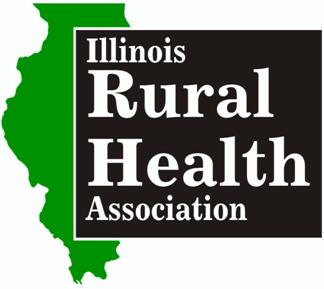 Call for PresentationsAugust 10-11, 2016Keller Convention Center- Effingham, Illinois               Submission Deadline March 11, 2016The Illinois Rural Health Association is announcing a “Call for Presentations” for its Annual Conference to be held August 10-11th, 2016 in Effingham.  Presentations will occur the afternoon of August 10th and August 11th from 9:00 a.m. until 3:30 p.m. We are planning a dynamic conference sure to spark the interest of administrators of public health departments, rural hospitals, Rural Health Clinics, academic institutions, medical schools along as well as clinicians and clinical practices. Some suggested session topics include, but are not limited to, the following:Affordable Care Act Implementation Care Coordination in Rural Communities (ACEs and CCEs) Coding/BillingCyber SecurityUsing Meaningful Use Data for Quality ImprovementChanging Service Needs in Rural Communities (oral health, behavioral, etc.)Collective Impact and Strategic PlanningGrant-Writing Assistance for Rural CommunitiesPost-ICD-10 ProceduresMental Health Needs in Rural CommunitiesPopulation/Community Health ManagementQuality Improvement Performance MeasuresWorkforce IssuesBest Practices: Rural Health Clinic OperationsPublic Health Department Rural HospitalsSubstance Abuse Challenges in Rural CommunitiesTelemedicine in Various Specialties Veteran’s Health Challenges in Rural Settings If you have solutions, successes, or research in any of the above areas or another Best Practice to share, please submit your idea for a workshop session, research presentation, and panel discussionThe Illinois Rural Health Association is the only conference in the state targeted to rural health care and those interested in rural health issues including the following target audiences:Rural Hospital CEO/AdministratorPractice ManagerRural PhysiciansPublic Health Administrators and StaffRural Health Clinic AdministratorsOral Health ProvidersEMS PersonnelNursesRural Mid-Level PractitionersLong Term Care AdministratorsHealth EducatorsCase CoordinatorsHome Health Care ManagersMental Health ProvidersCounselorsSocial WorkersAcademic researchersPresentation FormatsAll sessions will be allotted 50 minutes and this should include time for questions.Format Options: Research Presentation, Workshop Session, Panel Discussion (panel discussion will include at least 3 individuals speaking on related topics (e.g. telemedicine projects, integrated care models, oral health in rural hospitals, etc.)Acceptance:  You will be notified of acceptance in April 2015.  The IRHA reserves the right to combine sessions, make recommendations with respect to presenters, and to contact presenters regarding potential edits.  If Accepted:  Submitting a proposal represents a commitment to develop and deliver a presentation that is informative, relevant and useful.  Accepted presenters who plan to attend the whole conference must register for the conference and will receive the discounted rate of $150, as a small gesture of our appreciation for the hard work in preparing your presentation. Presenters who are just coming for their presentation only are invited to stay for one meal and do not have to register.  Please submit proposal application below to Melissa Henriksen, 2016 Conference Chair to mhenriksen@niu.edu by March 11, 2016. She can be reached by phone at 815-753-0323. (see next page for submission application) 2016 IL Rural Health Association Conference Presentation ProposalAugust 10-11th, 2016 -Keller Convention CenterEffingham, IL Submission Deadline is March 11, 2016 Please submit proposals to Melissa Henriksen, 2016 Conference Chair at mhenriksen@niu.edu Presentation Format:Research PresentationWorkshop SessionPanel DiscussionWho is the audience for your presentation?  Please attach a detailed description of your presentation (50-100 words).Presentation Objectives: (For example:  After this presentation, participants will be able to…)1.2.3.I plan on attending whole IRHA Educational Conference ($150 if accepted)_______.I plan on just presenting at the IRHA Conference and staying for a meal (no cost)______.Please attach any additional presenter(s) information. Presentation Title:Audio/visual equipment needed:Contact InformationContact InformationContact InformationPresenterPresenterDegreeOrganizationOrganizationAddressCityStateZipPhoneEmailEmail